Kansas Interscholastic Athletic Administrators AssociationSpring ConferenceANNUAL SCRAMBLE GOLF TOURNAMENT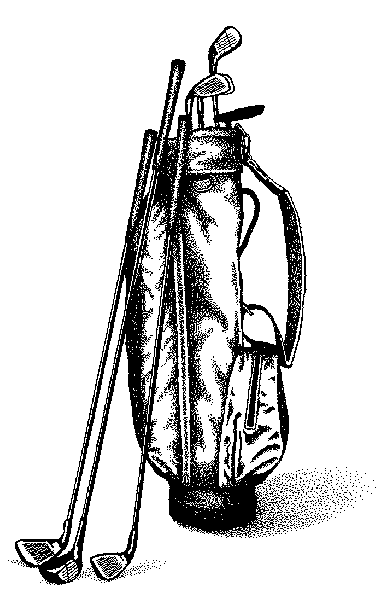 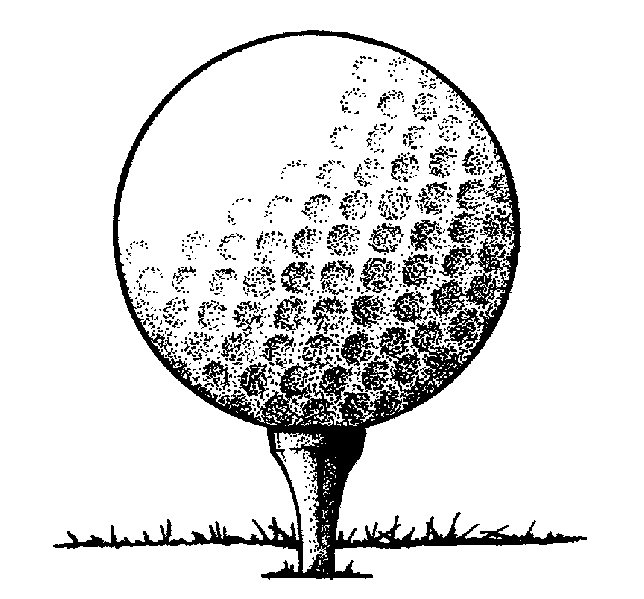 SUNDAY April 2, 20171:00 PM Shotgun Start3 or 4-person Scramble TournamentCherry Oaks Golf CourseCheney, KSCheck-in and payment:  12:00 – 1:00 pm in the Pro ShopParticipant fee is $50 and is to be paid ONLINE as part of your registration, OR paid ONLINE as a separate registration OR on site at the day of the eventForm needs to be emailed or faxed to Aaron BucherIncludes cart, green fees and lunch(Lunch sponsored by Daktronics)Advanced Registration required by May 29Contact:Aaron Bucher at Arkansas City High Schoolaaron.bucher@usd470.comSchool Phone (620) 441-2016Fax (620) 441-2021with your 18-hole average score70-80___ 81-90___ 91-100___ 101-110___ 110-plus___			AD’s Name:_____________________________			AD’s School:____________________________Soft spikes required!!Good weather has been ordered!***Teams will be put together based on a ABCD player rotation format.***